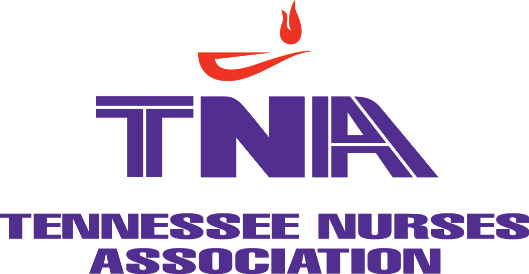 Sample Script for Emailing LegislatorsDear Representative/Senator,My name is ________________. I am a Registered Nurse. Please vote yes on SB176/HB184 by Sen. Lundberg and Rep. Ramsey. To improve access to care during the COVID-19 pandemic, Governor Lee waived restrictions so Tennesseans could have more access and options to health care, including access to APRNs. We need to continue to allow APRNs to practice without the burden of collaborative agreements. This legislation will cut outdated, unnecessary requirements hindering APRNs from providing care to Tennesseans patients. Less red tape means more access and more options for millions of Tennesseans living in primary care shortage areas. Please help cut red tape and allow APRNs to provide the same high-quality advanced nursing care they provide today to more patients at less cost, resulting in more access and options for Tennesseans. Over 31 states, DC and the Veteran's Administration system have removed barriers to APRN care, reducing costs and providing access for patients. None of them have looked back. Removing unnecessary regulations on APRNs is a no-cost solution to improving access to care.Will you vote yes on SB176/HB184?Sincerely,(Your Name and degrees)(Your Contact Information)